(Note: Incomplete applications will not be considered)DECLARATION	I hereby declare that I have carefully read the instructions and particulars supplied to me and that the entries made in this application form are correct to the best of my knowledge and belief. Place:                 		          Signature of the Applicant Date:	             (To be signed at the time of Joining)(The duly filled application form should be sent to us by email. The hard copy print out of this application form signed and dated by the applicant along with recent passport size photograph and photocopies of relevant certificates and other testimonials in support of age, qualification, experience etc. will be collected at the time of joining. Applicant has to bring all the original certificates at the time of joining for the purpose of verification, along with one set of photocopies)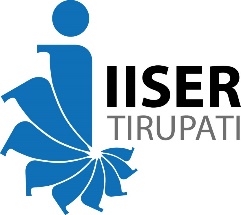 भारतीय विज्ञान शिक्षा एवं अनुसंधान संस्थान तिरुपतिINDIAN INSTITUTE OF SCIENCE EDUCATION AND RESEARCH TIRUPATI(An Autonomous Institute under Ministry of Education, Govt. of India) Transit Campus :  Sree Rama Engineering College Campus, Karakambadi Road,Mangalam B.O., Tirupati – 517 507, Andhra Pradesh, India.1. Name (in block letters):_____________________________________________________________________________________1. Name (in block letters):_____________________________________________________________________________________2. Date of Birth (DD/MM/YY): ___________________________________________________________________________2. Date of Birth (DD/MM/YY): ___________________________________________________________________________3. Address for Communication:  Permanent Address:____________________________________________________________________________________________________________________________________________________________________________________________________________________________________________________________________________________________________________________________________________________________________________________________________________City: ___________________________Pin: ____________________________City: ___________________________Pin: ____________________________Phone No.: _____________________________________________________Phone No.: _____________________________________________________*Email: _________________________________________________________*Please make sure that the e-mail ID is correct and legible. 4.Details of University/ Institution Studied (10th onwards, insert cells if necessary):*Please make sure that the e-mail ID is correct and legible. 4.Details of University/ Institution Studied (10th onwards, insert cells if necessary):5.Experience (Teaching/Research/Industrial etc.) if any (insert cells if necessary):6. Research Publications (if any, submitted/accepted/published):  7.  In about 250 words, please write why you are so interested in the proposed broad research area.5.Experience (Teaching/Research/Industrial etc.) if any (insert cells if necessary):6. Research Publications (if any, submitted/accepted/published):  7.  In about 250 words, please write why you are so interested in the proposed broad research area.8.  Personal Information:8.  Personal Information:09. Mailing information:Send the completed application by email in Adobe PDF format to eb.raman@labs.iisertirupati.ac.in (Mention in the subject line “Application for the post of Research Associate-I”) on or before 28th December, 2023 by 5.00 p.m.09. Mailing information:Send the completed application by email in Adobe PDF format to eb.raman@labs.iisertirupati.ac.in (Mention in the subject line “Application for the post of Research Associate-I”) on or before 28th December, 2023 by 5.00 p.m.